      2»Д» сыныбындағы қызығушылығы жоғары оқушылармен               математикадан   жүргізілетін жұмыс жоспары        №1.Сандарды оқу, жазу, салыстыру, қосу және азайту                                                      Екі таңбалы сандарды оқу, жазу, салыстыру                                              1.Мәні 4 ондыққа тең қанша қосынды жазуға болады?2. 96 санын ондықтар мен бірліктерге жіктеп жаз.3.Мына сандарды оқы, бір таңбалы сандарды кему ретімен, екі таңбалы сандарды өсу ретімен жаз:9, 0, 7, 8, 6, 5, 2, 4, 70, 20, 40, 10, 90.4.Мәні 4 ондыққа тең қанша қосынды жазуға болады?5. 96 санын ондықтар мен бірліктерге жіктеп жаз.6.Сандарды қосылғыштарға жікте.7.Сөзжұмбақты шеш:                                                                Көлденеңінен:                                 1.Геометриялық фигура.                                 Тігінен:                                 1. 3 ондық.                                 2. Сызықтың түрі
№2.Метр. Ұзындықты өлшеу. Салыстыру1.  1 дм-ден 1 м-дің неше сантиметрі артық?1 см-ге қарағанда 1 м-дің ше?2.Есеп құрастыр және шығар.Болғаны – 10 қияр.                     Желінгені – 4 қияр.                  Қалғаны - ?3.   2-3 буыннан тұратын сынық сыз.4.Аспаз түскі асқа 30 котлет, ал кешкі асқа одан 4 котлет кем әзірледі. Аспаз кешкі асқа қанша котлет әзірлеген?5.Салыстыр.1 м □ 99 см                                   99 см □ 100 см 1 м □ 9 дм                                    100 м □ 90 дм 6.Сөзжұмбақты шеш.        Көлденеңінен:       1.Арифметикалық амал.       2.Сандар мен амалдардан құрастырылған жазу.       3. «Кем» ұғымына қарама-қарсы ұғым.       Тігінен:      1.Төрт ондық.№3.Қосуды тексеру. Азайтуды тексеру1.Ондықтардың саны 1-ге және 2-ге тең болатын барлық екі таңбалы санды жаз. Неше ондықтан, неше бірліктен тұратынын көрсет.2.Тұйықталған және тұйықталмаған 3-4 буынды сынық сызық сыз.3.Есепті шығар.60 жәшікте алма, ал одан 20-ы кем жәшікте алмұрт бар. Алмұрт неше жәшікке салынған?4.Салыстыр  ,  .3 м □ 9 дм                                        4 дм □ 47 см75 см □ 7 дм                                    46 м □ 50 дм5.Сөзжұмбақты шеш.Көлденеңінен:1.Азайтудың компоненті.Тігінен:1.Арифметикалық амал.2.Бір таңбал сан.3.Геометриялық фигура.№4.Масса жайында түсінік. Килограмм.        Сыйымдылық жайында түсінік. Литр (л)1.Берілген нүктелерден алдымен тұйықталған сынық сызық, одан кейін сынық сызық шығатындай етіп нүктелерді қосып сыз.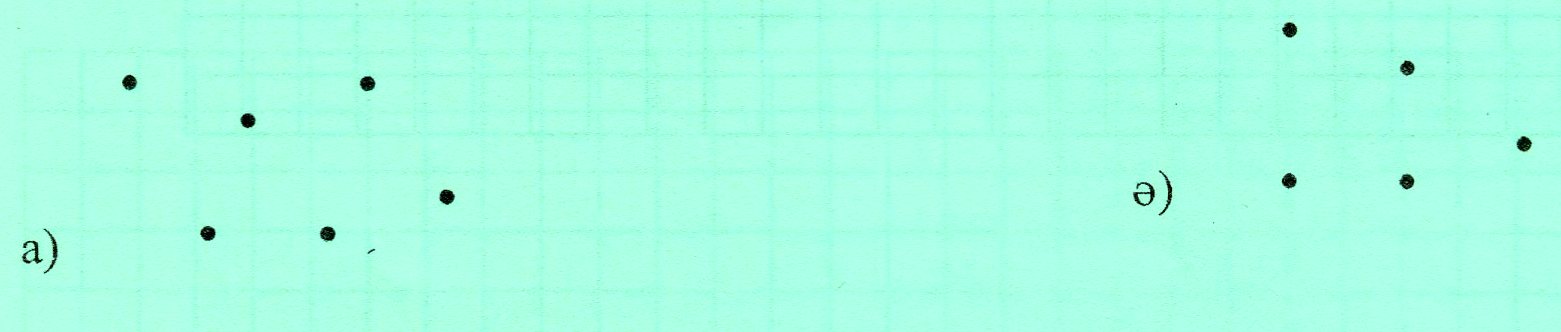 2.Есеп құрастыр және шығар.а) Болғаны – 60 лСатылғаны – 40 лҚалғаны - ?ә) Екі кері есеп құрастыр және шығар.3.Салыстыр:5 л □ 10 л                                 8 дм □ 80 см          50 кг □ 26 л                             3  см □ 37дм               4.Сөзжұмбақты шеш:Көлденеңінен:1.Геометриялық фигура.Тігінен:                                                    1.3 ондық.2.Сызықтың түрі.№5.Көпбұрыш. Тік бұрыш және тік емес бұрыш1.Мына көпбұрыштардың ұзындықтарын өлшеп, қосынды түрінде жаз.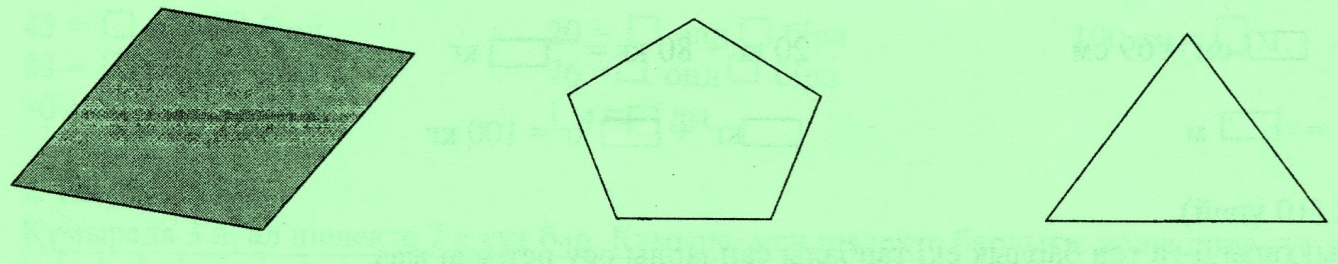 2.Есепті шығар.Шыны ыдысқа 2 л, ал шелекке одан 8 л артық сүт құюға болады. Шелекке барлығы неше литр сүт құбға болады?Екі кері есеп шығар.3.Кез келген үшбұрыш сыз.Оны 1 төртбұрыш және 2 үшбұрыш шығатындай етіп бөл.4.Сандарды ата және цифрмен жаз.1 онд. 1 бірл. =                    2 онд. 2 бірл. = 4 онд. 4 бірл. =                    5 онд. 5 бірл. = 7 онд. 7 бірл. =                    8 онд. 8 бірл. = 5.Есепті шығар және екі кері есеп құрастыр.Саяжайда 30 кг қияр жиналды. Оның 20 кг тұздалды. Неше килограмм тұздалмаған қияр қалды?№6.Өзіндік жұмыс1.Есепті шығар. Құмырада 3 л, ал шелекте 7 л сүт бар. Құмыра мен шелекте барлығы неше литр сүт бар?2.Ұзындықтары 5 см және 10 см кесінділер сыз.3.Тік бұрыш сыз:Тік емес бұрыш сыз.4.Мына сандарды пайдаланып, санды өрнектің санды теңдіктің және санды теңсіздіктің бірнеше мысалдарын жаз.40, 1 және 4160, 3 және 635.А-ның орнына тиісті санды тауып жаз. (А – бір ғана цифрды білдіреді)А 9         А 8          А 7           А 6    А             2             А               4А 0         А 0          А 0           А 06.Мына фигураға кесінді жүргізу арқылы бірнеше фигура шығар.№7.Толық ондыққа 1-ді қосу және азайту       Санның ондық құрамына негізделген қосу мен азайту1.Өрнектің мәнін тап.3 + 6 =                                                 10 + 60  =                 2 + 7 =                                                 40 + 10 =                                2 + 7 =                                                  50 + 30 =                                                 2.Екі таңбалы сандарды жаз.Осы сандарды ондықтар мен бірліктердің қосындысы түрінде жаз.3.Оқушылар барлығы 95 шелек алма терді. 5 шелешегін балабақшаға берді. Қанша шелек алма қалды?4.а) Бірінші қатарға толық ондықтарды өсу ретімен жаз.ә) Әр толық ондықтың тікелей алдында келетін сандарды өсу ретімен жаз.б) Әр толық ондықтан тікелей кейін келетін сандарды өсу ретімен жаз.5.Мен бір сан ойладым. Оған 5-ті қосқанда нәтижесінде 95 шықты. Мен қандай сан ойладым?№8.Санды өрнектер және әріпті өрнектер. Санды өрнектерді салыстыру1.Өрнектерді жаз және олардың мәндерін тап.а) 30 бен 1-дің, 86 мен 6-ның, 100 бен 90-ның айырмасын тап.ә) 30 бен 1-дің, 80 мен 6-ның, 70 пен 10-ның қосындысының мәнін тап.б) a мен 7-нің, a мен 30-дың айырмасын тап, мұндағы a = 37.в) a мен 7-нің, 0 мен a-ның қосындысын тап, мұндағы a = 30.2.Есеп құрастыр және шығар.Сатылғаны – 10 шарҚалғаны – 80 шарБолғаны - ?3.Көк кесіндінің ұзындығы қызыл кесіндідінің ұзындығынан неше сантиметр артық? Салыстыр.                                                                                                        см                                                                                                                         см                                                                                см                          см      4.1, 3, 7 сандарын пайдаланып, мәні 4-ке тең өрнектер құр, шығар.5.a, в, c, x әріптері және 20, 15, 40, 28 сандарын пайдаланып, әріпті өрнек құр.6.Үстелдің 4 бұрышы бар. Бір бұрышын кесіп тастаса, неше бұрыш болады?№9.Теңдеу және оны шешу.        Уақыт жайында түсінік. Сағат (сағ.) Минут (мин)1.Теңдеуді шеш.Үлгі: 20 + х = 24                        44 - х = 40                  50 + х = 80          х = 4                                 _________                  __________Тексеру: 20 + х = 24                  _________                 __________     2. 5 минут ішінде неше мысал шығара аласың?4 + 5 = □   4 мин + 5 мин =       10 сағ. – 3 сағ. =   100 мин. – 30  мин. =   7 + 2 = □   7 сағ. + 2 сағ. =             10 сағ – 7 сағ. =       100 мин. – 70  мин. =   40 + 50 =       40 мин. + 50 мин. =    100 – 30 = 70 + 20 =       70 мин. + 20 мин. =    100 – 70 =3.Теңдеуді шеш:4 + х = 14                        20 - х = 10        4.Есболат бірнеше балмұздақ сатып алды. Оның үшеуін жеп еді, Желінбеген екеуі қалды. Есболат қанша балмұздақ сатып алған?5.Ойлан, тап!Екі адам тоғызқұмалақты екі сағат ойнады. Әрқайсысы неше сағаттан ойнады?№10.Өзіндік жұмыс.1.Есепті шығар, оған кері есеп құрасытр және шығар.Еркін үй тапсырмасын орындау барысында 30 мин уақытын математикаға, 25 минутын өлең жаттауға бөлді. Еркіннің үй тапсырмасын орындауға қанша уақыты кетті?2.Сұрақтарға жауап жаз.3.Есепті шығар, оған кері есеп құрастыр және шығар.Әжей базардан қайтарда 20 мин автобуспен, 30 мин трамваймен жүрді. Әжейдің қайтар жолына қанша уақыт кеткен?4.Ойлан, тап!а)Егер түнгі 11 °° де жаңбыр жауып тұрса, бір тәуліктен соң күннің жарқырап тұруы мүмкін бе?ә)Бүтіндей пісірілген жұмыртқаны неше минут пісіруге болады?№11.Бақылау жұмысы1.Есепті шығар.а) Бір кесіндінің ұзындығы 8 см, ал екіншісініі одан 2 см қысқа. Екінші кесіндінің ұзындығын тап. Кері есеп құрастыр.ә) Дәптер 6 теңге тұрады, сызғыш одан 4 теңге қымбат. Сызғыш қанша тұрады? Кері есеп құрастыр.2.Салыстыр.18 ай ○ 1 жыл 4 ай                      15 ай ○ 1 жыл 3 ай                          1 тәул 20 сағ ○ 8 сағ                    92 мин  ○ 1 сағ 30 мин3.Есепте:20 сағ 40 мин – 3 сағ 20 мин = ___________1 сағ 30 мин + 32 мин  = ________________                           2 ғасыр 97 жыл – 1 ғасыр 3 жыл = ___________5 мүшел 9 жыл – 2 мүшел 4 жыл = ___________№12.Амалдарды орындау реті. Жақшалар1.Есепті шығар.Автобуста 6 жоаушы бар еді, бірінші аялдамадан 4 жолаушы түсті де, екінші аялдамадан 1 жолаушы отырды. Автобуста қанша жолаушы болды?2.а) Әр толық ондық пен 9-дың қосындыларын жаз, сәйкес азайту амалымен байланысты екі тура теңдік жаз.ә) Әр толық ондық пен 7-нің қосындыларын жаз:10 + 7 = 17                    17 – 10 = 7                17 - 7 = 103.Мына өрнектердің мәнін салыстыр.10 + 1  ○ 2 – 110 + 3 ○ 14 – 430 - 9 ○ 32 – 225 + 50 ○ 30 – 44. а) Ағайынды үш ұл: Марат, Қанат, Маматтың жастары әр түрлі. Марат Қанаттан үлкен, Қанат Саматтан үлкен. Кім кіші?ә) Егер Майра Сарадан 2 жас үлкен болса, ал Сара Гүлназдан 3 жас кіші болса, кімнің жасы үлкен болғаны? Майраның ба, Сараның ба, Гүлназдың ба? Қанша жас үлкен болғанын анықта.№13. Екі амалдан тұратын санды өрнектер.          23 + 2 және 25 – 3 жағдайындағы қосу мен азайту1.Әр толық ондық пен 6-ның қосындыларын жаз.Әр шыққан теңдікке азайту амалымен сәйкес екі тура теңдік құр:10 + 6 = 16 16 – 6 = 1016 – 10 = 62.Есепке айналдыр. Бір ыдыста 2 л шырын. Ал екінші ыдыста  □ л шырын бар. Екі ыдыста неше литр шырын бар?3.Есепті шығар.а)Аулада жем жеп жүрген 4 тауық балапының жанына 2 тауықтың және  тағы 3 үйректің балапаны жүгіріп келді. Барлығы қанша балапан жем жеді?ә) Мектеп ауласын 5 оқушы тазалап жүрді. Оларға 2 ұл және 1 қыз көмекке келді. Мектеп ауласын тазалауға барлығы неше оқушы қатысты?4.Бір таңбалы 4, 6, 8 сандарынан 100-ден кем болатын сандар құрастырып жаз. Құрастырған сандарды өсу ретімен орналастыр. Орналастырғанда мадақтау сөзі шығады?5.Ойлан, тап!Бір килограмм темір мен бір килограмм мақтаның қайсысы ауыр?№14. 26 + 30 және 56 – 30 жағдайындағы қосу мен азайту.           3 + 56 және 30 + 24 жағдайындағы қосу1.Жіктеп жаз.15 + 3 =                                 25 – 2                          35 - 3                                 ○    ○          ○   ○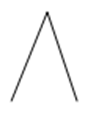 10     510 + (5 + 3) =2.Теңдеулерді шеш:15 – a = 5                                 a - 10 = 5            5 + a = 153. 59 бен 63-тің арасындағы сандарды өсу ретімен жаз. Ішіндегі толық ондықтың астын сыз.4.Ойлан, тап!Сыныпта 30 оқушы бар. Оның 18-і жеңіл атлетикамен, 10-ы жүзумен айналысады. Бір оқушы екі үйірмеге қатысады. Сонда осы сыныпта қанша оқушы ешбір үйірмеге қатыспайды?5.Сөзжұмбақты шеш.1.Қыстан кейінгі мезгіл.2.Жыртқыш емес жануар.3.Ауа райы құбылысы.4.Дәнді дақыл.5.«Артық» сөзіне қарама-қарсы ұғым.6.Шөлдесең шөліңді басады.15.Өзіндік жұмыс1.Ұзындығы 14 см көк кесінді сыз және одан 3 см қысқа кесінді сыз.2.Есепті шығар, оған кері есеп құрастыр және шығар.Табында 56 сиыр бар, фермада одан 4 сиыр кем. Фермада қанша сиыр бар?3.Есепті шығар.Екі табында 86 жылқы бар. Бірінші табында 40 жылқы бар. Екінші табында қанша жылқы?4.Амалдарды орында.а) 24 + 3 =                             24 + 4 =                          52 + 6 =    3 + 24 =                             4 + ... =                           20 + ...  =ә) Теңдік ақиқат болатындай етіп, қойылмай кеткен жақшаларды қой.6 + 4 – 2 = 89 - 3 + 2 = 490 – 30 + 20 = 405. Қорада 37 қой және одан 30 кем ешкі бар. Қорадағы ешкі қанша?6.Есеп шығар.100-ге шейінгі 0-мен және 5-тен аяқтақталатын сандардың қосындысын тап. ___+ ___ +___ + ___+___ = 100№16.Қорытынды өзіндік жұмыс1.Есепті шығар.а) Кинотеатр залының бірінші қатарында 20 адам, ал екінші қатарында одан 5 адам кем отыр. Екі қатарда барлығы қанша адам отыр?ә) Біздің қалада 8 кинотеатр болға. Биыл оның саны 11 болды. Жаңадан қанша кинотеатр ашылған?3.Амалдарды орында.а) 26 + 2 = 20 + (6 + 2) = 28                          28 – 2 =          20    6                                                    20    8          45 + 4                                                    49 – 4 =         40     5                                                    40    9ә)    24 + 2 = 20 + (4 + 2) = 26   20     4        67 + 2 =           28 – 3 =            49 + 30 =           49 +30 =           86 – 40 =  □  □        □   □         □  □         □  □         □  □5.Амал таңбаларын теңдік тура болатындай етіп қой:50 * 40 * 20 = 70                                         20 * 10 * 80 = 9036 * 3 * 60 = 93                                           75 * 4 * 30 = 49№17.Бақылау жұмысы1.Теңдік ақиқат болатындай етіп, қойылмай кеткен жақшаларды қой.а) 10 + 6 – 5 = 11    19 – 3 + 6 = 10    70 + 40 – 10 = 100ә) 9 - 3 + 2 = 4    7 + 5 - 2 = 10    70 - 20 + 30 =802.Есепті шығар және кері есеп құрыстырып, шығар.а) Таудың етегінде 80 жылқы және одан 6-уы артық сиыр жайылып жүр. Қанша сиыр жайылып жүр?ә) Қорықта 67 бұлан және одан 60-ы кем аю бар. Қорықта қанша аю бар?3.Әр толық ондық пен 4-тің қосындыларын жаз, мәндерін тап. Әр теңдікке сәйкес азайту амалына екі теңдік құр.4.Әр толық ондықтан 1-уі кем екі  таңбалы сандар қатарын кему ретімен жаз.№18.2-ні қосу және азайту. Екі амалмен шығарылатын есеп1.Салыстыр.17 ай □ 1 жыл 4 ай                             20 күн □ 2 апта11 тәул □ 28 сағ                                 20 сағ □ 1 тәул2.9 + 2 = 11 теңдігін пайдалан. Бірлігі 9 болатын барлық екі таңбалы санға 2-ні қос.3.Жауабы дұрыс болатында етіп, жақшаларды орнына қой.10 – 5 + 3 = 2                          6 + 4 – 2 = 810 – 7 – 1 = 16                        18 – 3 + 5 = 104.Өрнек түрінде жаз. Мәнін тап.3 пен 5-тің қосындысына 40-ты қос.30 бен 5-тің қосындысына 4-ті қос.4.Үш топқа бөл: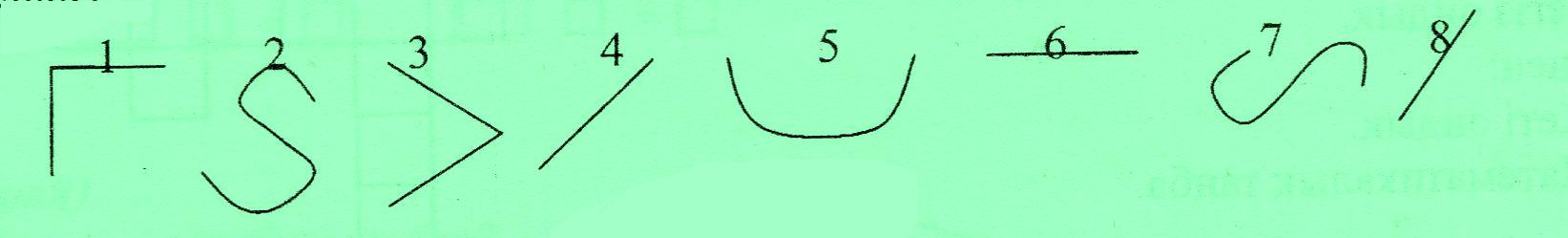 5.Сөзжұмбақты шеш.Көлденеңінен:1.Белгісізі бар теңдік.2.Сегіз ондық.Тігінен:1.Жеті ондық.2.математикалық таңба.№19.3-ті қосу және азайту. 1.Теңдеуді шеш.7 + х = 10                                             10 – х = 72.Екі амалмен шығатындай етіп, сұрақ қой және есепті шығар.Дәрияда 9 кітап бар еді, кітап дүкенінен тағы 6 кітап сатып әкеліп, оның 8 кітабын достарына сыйлады.3.Салыстыр.(77 - 70) + 5 □ (11 - 3) + 5(29 - 9) - 6 □ (16 - 10) + 5(82 - 30) + 5 □ 12 – (80 – 80)4.Қалаға кетіп бара жатқан 2 әйелдің қарсы алдынан 5 әйел кездесті. Қалаға қанша әйел бара жатқан?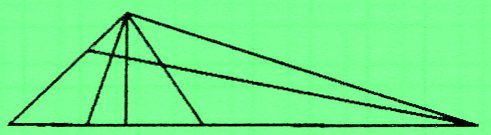 5.Суретте барлығы неше үшбұрыш бар?№20.4-ті қосу және азайту1.Қосылғыштардың орнын ауыстыр, шығар.Үлгі:2.Мектепте 70 күрек бар, оның 40-ы ағаш күрек, қалғаны темір күрек.3.Екі амалмен шығатындай етіп сұрақ қой, шығар.Шеберханада 9 машина, содан кейін 4 машина жөнедлді. Жөнделген машиналардың 3-уі жұмысқа шықты.4. 11 – 3 = 8 теңдігін пайдаланып, барлық екі таңбалы сандардан 3-ті азайт.5.Теңдеу құр және оны шеш. х см                                                      4 см                                       12 см№21.5-ті қосу және азайту1.Амалдарды орында және тексер.2.Тиісті санды қой.11 = □ + 4                   12 = □+ 4                       13 = □+ 411 = 4 + □                   12 = 4 +  □                     13 = 4 +□3.Өрнекті жаз және мәнін тап.a мен 5 санының қосындысы, мұндағы a = 60, 64, 9a +560 + 5 =4.Тиісті амал таңбалары мен жақшаларды қой.7  ○ 56 ○ 50 = 1348  ○ 40 ○ 6 = 1445  ○ 40 ○ 6 = 115.Екі амалмен шығарылатындай есеп құрастыр және шығар.          12 кг                               4кг арт.№22.Бақылау жұмысы1.Теңдеуді шеш.а) х + 5 = 11ә) 12 - х = 52.Есепті шығар және кері есеп құрастыр   Пілге түске дейін 8 шелек су, түстен кейін одан 3 шелек су кем беріліп отырды. Піл күніне барлығы қанша шелек су ішкен?3.Ұзындығы 4 см және одан 2 см артық кесінді сыз.4.Саты 15 баспалдақтан тұрады. Сатының ортасын таңдау үшін нешінші баспалдақта тұру керек?5.Ұзындығы 10 м жіпті әрқайсысы 2 м-ден неше бөлікке бөлуге болады?№23. 6-ны қосу мен азайту. 7-ні қосу мен азайту1.Кестені толтыр.2.Амалдарды орында.17 – (7 + 3) =                        (18 - 1) - 7 =                       (15 - 5) – 2 = 18 – (8 + 2) =                        (15 - 1) - 4 =                       (13 - 3) – 4 = (18 - 8) - 2 =                          (2 +8) + 7 =                        (3 + 7) + 5 =3.Картоп – 25 кг                  ?   Сәбіз - ? 8 кг артық 4.Өрнекті жаз және мәнін тап:4.Теңдеуді шеш.  9 + х = 11                           х – 2 = 95.Берілген фигуралардан көпбұрыш құрастыр.№24.Өзіндік жұмыс1. а) Есеп құрастыр және шығар.Болды 14 м және 5 мСатты 6 мҚалғаны?ә) Есеп құрастыр және шығар.Болды - 25м және 4 мӘкелді - 10 м                      ?3.Тиісті сандарды қой.1 дм = □см                       25 дм = □дм □см                                             2 дм = □см                       6 дм 2 см = □см    1 сағ = □мин                  67 мин = □сағ □мин                                                 4.Ойлан, тап!Болат сенбі күні сағат 23 °° те ұйқыға жатты. Оның 6 сағаттан соң оянуы керек болса, сағат нешеге қоюы керек?               5.Қабырғаларының ұзындықтарының қосындысы 8 см-ге тең шаршы сыз. Ол қандай шаршы?                  №25.Өзіндік жұмыс1.Есептерді салыстыр. Қайсы есеп екі амалмен шығарылады?а) Бірінші бөшкеде 20 кгЕкінші бөшкеде ? 10 кг артықЕкі бөшкеде - ?ә) Бірінші бөшкеде 20 кгЕкінші бөшкеде ? 10 кг артық2. а) 7 + 7 = 14 өрнегін пайдаланып, екі таңбалы сандарға 7-ні қос.ә) 14 - 7 = 7 өрнегін пайдаланып, екі таңбалы сандардан 7-ні азайт.3.Теңдеуді шеш:   7 + х = 15                                                              15 – х = 74.Мына сандардың әрқайсысын 7-ге арттыр: 15, 19, 32, 44, 56, 68.5.Мына сандардың әрқайсысын 7-ге кеміт: 11, 19, 23, 32, 48, 60.№26.Тік төртбұрыш. Есепті әр түрлі тәсілмен шығару. Тік төрбұрыштың қасиет. есепті әр түрлі тәсілмен шығару.1.Бір тік емес және екі тік төрбұрыш сыз.2.Бос торкөздерді толтыр.3.Қабырғалары 5 см және одан 2 см тік төртбұрыш сыз.4.Өрнектің мәнін тап5. Тік төртбұрыш құрастыру үшін ұзындықтары қандай таяқшаларды таңдап алар едің?6.Амал таңбаларын қой.80 ○ (3 ○ 2) = 8164 ○ (12 ○ 10) = 8188 ○ (6 ○ 2) = 80№27.Шаршы. Есепті әр түрлі тәсілмен шығару. 8-ді қосу мен азайту кестесі.1.Қосылғыштардың орнын ауыстырып жаз.60 + 7 + 20 =________________=__________________50 + 40 + 1 =________________=__________________2.а) Суреттерден тік төртбұрыштарды тап._________________________________________________________________Не себепті тік төртбұрыштар?______________________________________ә) Тік төрбұрыштардың қарама-қарсы қабырғаларын өлше.№1 тік төртбұрыштың қабарғалары: □ см, □ см,□ см, □ см.№4 тік төртбұрыштың қабарғалары: □ см, □ см,□ см, □ см.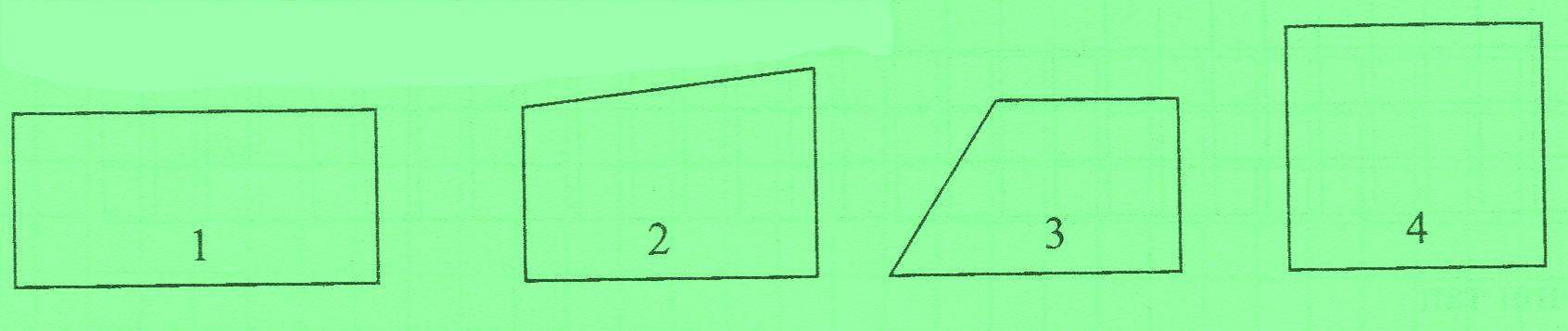 3.Есепті әр түрлі тәсілмен шығар.16 кішкентай, 4 үлкен орындық және 8 диван жасады. Шеберлер барлығы қанша жиһаз жасаған?4.Айдын күніне 2 ертегі, Санат бір ертегі оқып отырса, олар 15 ертегіні неше күнде оқып бітіргені?5.Сиқырлы шаршыны толтыр.№28.Өзіндік жұмыс1. Қабырғаларының ұзындықтары 4 см шаршы сыз.2.Есепті әр түрлі тәсілмен шығар.Шеберханада 12 ересек және 8 бала жұмыс істеп жатты. Оларға көмекке 4 бала келді. Шеберханада барлығы қанша адам жұмыс істеуде?3.Есепті әр түрлі тәсілмен шығар:Мұз айдынына келіп тоқтаған автобустан 34 адам түсті. Оның 10-ы ер балалар, 14-і қыз балалар, қалғаны ересек адамдар. Автобуста қанша ересек адам болған?4.Қабырғаларының ұзындықтарының қосындысына тең болатын өрнекті боя.5.Теңдіктер тура болатындай етіп, жақшалар қой.14 + 6 – 5 = 15                                              15 – 2 + 3 = 1026 + 2 + 2 = 30                                              1 + 19 – 4 = 166.Шаршының сол жағында үшбұрыш, оң жағында дөңгелек орналасса, шаршы қай жерде орналасқан? Орындарын көрсетіп аталған фигураларды сыз.№29.9-ды қосу және азайту1.Жазуды аяқта. Мына теңдіктер қандай заңдылық бойынша жазылған?6 + 9 = 1819 + 9 = 10 + (9 + 9) = 10 + □= □29 + 9 = 20 + (□+ □) =__________________________________39 + 9 = 30 + (□+ □) =__________________________________49 + 9 =________________________________________________59 + 9 =________________________________________________69 + 9 =________________________________________________79 + 9 =________________________________________________89 + 9 =________________________________________________Жауап: ________________________________________________2.Екі таңбалы санға бір таңбалы санды қосу жөніндегі теңдіктерді жазуды жалғастыр.18 + 8 = 10 + (8 + 8) =3.Есепке сұрақ қой және шығар.Азамат математика сабағында 4 шаршы, 2 тік төртбұрыш және шаршы қанша болса, сонша үшбұрыш сызды.4.Қазақстан халқы ұлы Абайдың 1 ғасыр 60 жыл толған мерейтойын атап өтті. 1 ғасыр 60 жылды жылмен өрнектеп жаз.5.Бос торкөздерге қандай сандарды қою керек?Тиісті сандар мен амалдарды қой.□ □ ○ □ □ = 1№30.Өзіндік жұмыс1.Амалдарды орында.9 + 2 = _____                                                   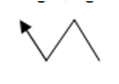 9 + 3 = _____                                                   12 - 9 = _____9 + 4 = _____                                                   13 - 9 = _____9 + 5 = _____                                                   14 - 9 = _____9 + 6 = _____                                                   15 - 9 = _____9 + 7 = _____                                                   16 - 9 = _____9 + 8 = _____                                                   17 – 9 = _____     9 + 9 = _____                                                   18 – 9 = _____                         11 – 9 = _____                                                   2.Есепті құрастыр және шығар, сұрақ қой.Дарын ермексаздан 6 қойдың және одан □ кем қозының мүсінін жасады.3.Сандардың құрамын жаз:  13                 144.Есепті шығар.Телеграф сымын жөндеушілер 16 м сым әкеліп, алдымен 8 м, сосын 5 м қиып алды. Қанша метр сым қалды?№31.Бақылау жұмысы1.Өрнектің мәнін тап.а) ә)2.Есепті әр түрлі тәсілмен шығар:2-сынып оқушылары алдымен 50 ойыншық, ал одан кейін тағы 8 ойыншық жасады. Олар балабақшаға 20 ойыншық сыйға тартты. Сонда қанша ойыншық қалды?3.Салыстыр 7 + (6 + 3)  ○ (7 +3) + 6                       16 - 5)  ○ 6  + 86 + (14 – 6) ○ (18 - 9)  + 7                    7 + 8 ○ 16 - 64.Есеп құрастырып оны әр түрлі тәсілмен шығар.5 түлкі 6 қоян       ?4 қасқыр  5.Амал таңбалары мен жақшаларды қой.6 ○  14 ○ 6  = 14                      48  ○ 40 ○ 6  = 1445 ○  40 ○6  = 11                      8   ○8  ○ 8  = 832.Тік, сүйір және доғал бұрыш1.Теңдеуді шеш.60 + a = 65                            49 - a = 43                             97 - a = 7               2.Бұл фигурадан 2 үшбұрыш, 1 төртбұрыш шығатындай етіп бөл.                               Шыққан төртбұрыштың қабырғаларын өлшеп, қосынды                               түрінде жаз.3. 8 + 5 = 13 теңдігін пайдаланып, барлық екі таңбалы сандарға 5-ті қос. Айырмамен тексер.4. 1, 2, 3, 4, 5, 6, 7 цифрларын қатарына жаза отырып және 2 рет «+», екі рет «-» таңбаларын қою арқылы нәтижесі 40 болатын қандай өрнек құрастыруға болады?5.Ойлан, тап!Әсел сағат түнгі 22°° де ұйқыға жатты. Ол таңертеңгі сағат 8°° де оянса, неше сағат ұйықтағаны? Есептеп шығар.№33. Тік төртбұрыштың (шаршының) периметрі1.Есепті құрастыр және шығар.Түске дейін 3 кг                 ?Түстен кейін * ? 7 кг кем 2.Теңдеуді шеш.a + 8 = 9                    8 a - 5  = 40                   a – 6 = 323.Қабырғаларының ұзындықтары әр түрлі төртбұрыш сыз, периметрін тап.4.Төрт қатарды бір-бірімен салыстырып, қай қатардың артық екенін анықта. Қандай өзгешелігі бар?9                    17                   25                    33                    416                    11                   16                    21                    268                    16                   24                    32                    407                    15                   23                    31                    395.Есепті шығар.Желім 20 теңге, ал түсті қағаз одан 30 теңге қымбат тұрады. Түсті қағаз неше теңге тұрады?6.  2 таяқшаны алып тастау арқылы 7 тең шаршы шығарып ал.№34.Бақылау жұмысы	1.Шеберханаға 8 м қызыл түсті және сонша метр ақ түті мата әкелінді. Шеберханаға барлығы неше метр мата сатып алынды?2.Жоғарыдағы есепті төмендегі үлгі бойынша түрлендір және шығар.Қызыл түсті мата – 8 м              Шешуі:                              Жауабы:Ақ түсті мата - ? сонша                     метрЖұмсалғаны – 6 мҚалғаны - ? м3.8 см + 6 см = □дм □см                         7 дм + 6 дм = □м □м9 дм - 7 см = □дм □см                         15 м  6 см –  □ = □с4.Салыстыр 7 см + 4 см ○1 дм 3 см                    80 – (50 - 30) ○ (80 - 30) – 50         1 м 5 дм – 6 дм ○8 дм                     70 – (20 + 10) ○ (70 -230) + 10 5.Амалдарды орында.12 – 4 = _____                             12 – 9 = _____11 – 2 = _____                             11 – 5 = _____6.Ұзындығы 18 м сымнан алдымен 7 м, сонан соң 3 м алынды, неше метр сым қалды?7.Әжесі 65 жаста. Немересі әжесінен 60 жас кіші. Немересі неше жаста?№                              Мазмұны Сағат саныМерзімі 1Сандарды оқу, жазу, салыстыру, қосу және азайту                                              Екі таңбалы сандарды оқу, жазу, салыстыру          107.092Метр. Ұзындықты өлшеу. Салыстыру114.093Қосуды тексеру. Азайтуды тексеру121.094Масса жайында түсінік. Килограмм. Сыйымдылық жайында түсінік. Литр (л)128.095Көпбұрыш. Тік бұрыш және тік емес бұрыш105.106Өзіндік жұмыс112.107Толық ондыққа 1-ді қосу және азайту.Санның ондық құрамына негізделген қосу мен азайту119.108Санды өрнектер және әріпті өрнектер. Санды өрнектерді салыстыру126.109Теңдеу және оны шешу. Уақыт жайында түсінік. Сағат (сағ.) Минут (мин)109.1110Өзіндік жұмыс116.1111Бақылау жұмысы123.1112Амалдарды орындау реті. Жақшалар130.1113Екі амалдан тұратын санды өрнектер.23 + 2 және 25 – 3 жағдайындағы қосу мен азайту107.121426 + 30 және 56 – 30 жағдайындағы қосу мен азайту.3 + 56 және 30 + 24 жағдайындағы қосу114.1215Өзіндік жұмыс121.1216Қорытынды өзіндік жұмыс128.1217Бақылау жұмысы111.01182-ні қосу және азайту. Екі амалмен шығарылатын есеп118.01193-ті қосу және азайту125.01204-ті қосу және азайту101.02215-ті қосу және азайту108.0222Бақылау жұмысы115.02236-ны қосу мен азайту. 7-ні қосу мен азайту122.0224Өзіндік жұмыс101.0325Өзіндік жұмыс107.0326Тік төртбұрыш. Есепті әр түрлі тәсілмен шығару. Тік төрбұрыштың қасиет. есепті әр түрлі тәсілмен шығару.115.0327Шаршы. Есепті әр түрлі тәсілмен шығару. 8-ді қосу мен азайту кестесі.105.0428Өзіндік жұмыс112.04299-ды қосу және азайту119.0430Өзіндік жұмыс126.0431Бақылау жұмысы103.0532Тік, сүйір және доғал бұрыш110.0533Тік төртбұрыштың (шаршының) периметрі117.0534Бақылау жұмысы	124.0544=40+428=+63=+54=+1121233211112+=+=Бір жылда неше ай бар?Аптада неше күн бар?1 жылда неше күн бар?100 жыл нені білдіреді?486468864466844688расңжйыа!БИАЙ12125+2=7-2=52+5=7-5=250+20=-=-=20+14=-=48-30=-=20+18=-=78+5=-=62-7=-=89+6=-=         a1234      9 + a     13 - a7 мен 3 сандарының қосындысына 4-ті қос.14 пен 4-тің айырмасына 2-ні азайт.16 мен 6-ның айырмасына 7-ні қос.11   2   411   8   6276949 – 7  5 – 2  3 + 4   7 + 3 246810146129+8=13-6=9+9=16-7=6+6=14-7=7+7=12-5=7+(5+3)=7+(3+5)=(7+3)+5=++++5=-5=+5=-5=+5=-5=+5=-5=+5=-5=+5=-5=+5=-5=+5=-5=